Организую РППС таким образом, чтобы дать возможность наиболее эффективно развивать индивидуальность каждого ребёнка с учётом его склонностей, интересов, уровня активности.Групповое помещение условно подразделяю на центры, где весь материал подобран сбалансированно. Это позволяет использовать всю площадь для организации содержательной образовательной деятельности и развития каждого ребёнка. Центры и уголки размещены в соответствии с возрастом детей, требованиями ФГОС. Группа также условно разделена на зоны в соответствии с ФГОС ДО: рабочая до 60%, активная и спокойная – 15-20%. В каждой зоне свои центры: природы, экспериментирования, книги, театральной деятельности, творчества, сюжетно- ролевых, подвижных и дидактических игр, а также центр уединения. Насыщенность центров зависит от темы недели и интересов детей. 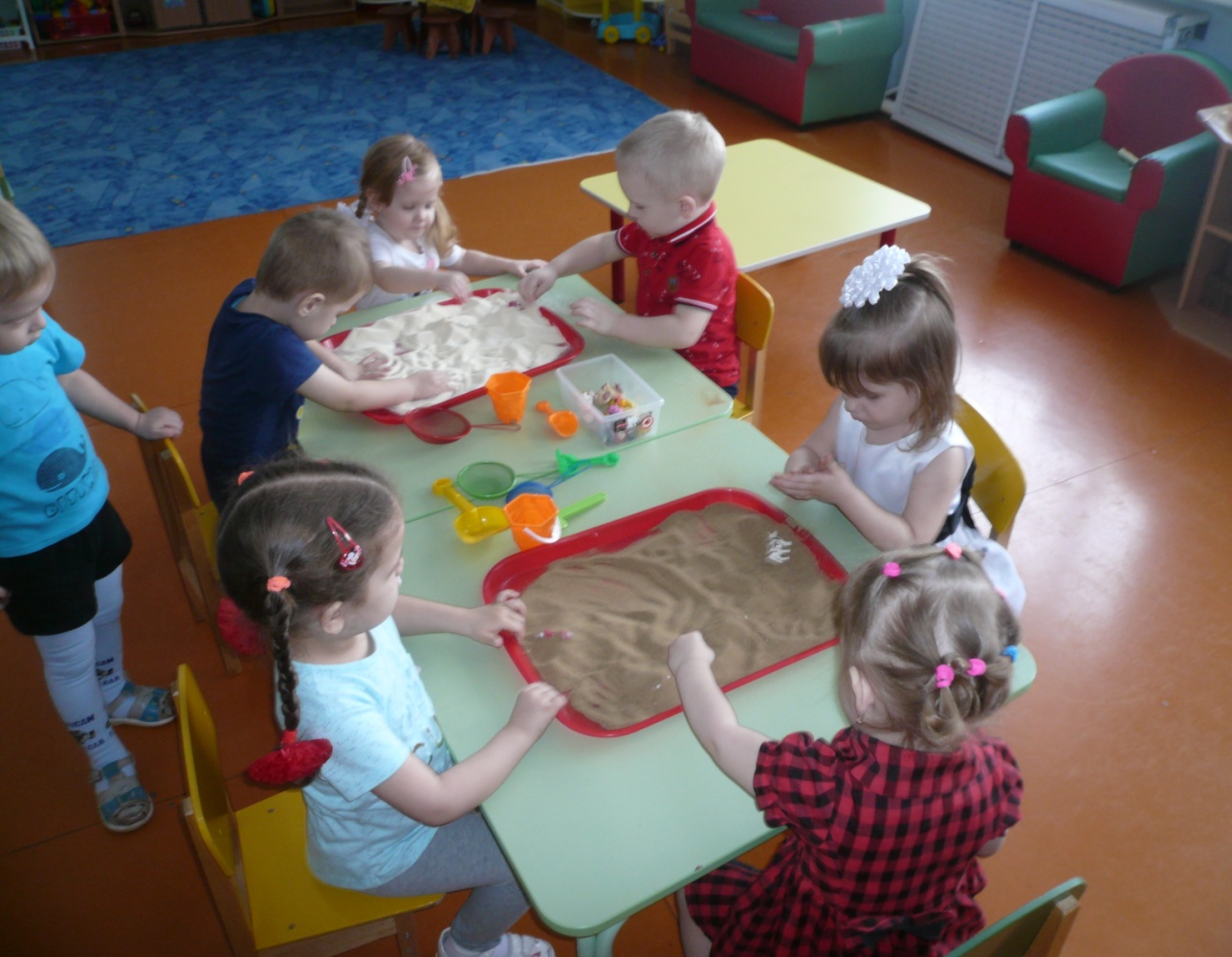 Требования к развивающей предметно-пространственной среде.ФГОС ДО: развивающая предметно-пространственная среда группы должнабыть содержательно-насыщенной, трансформируемой,полифункциональной, вариативной, доступной, безопасной.Насыщенность среды должна соответствовать возрастнымвозможностям детей и содержанию Программы.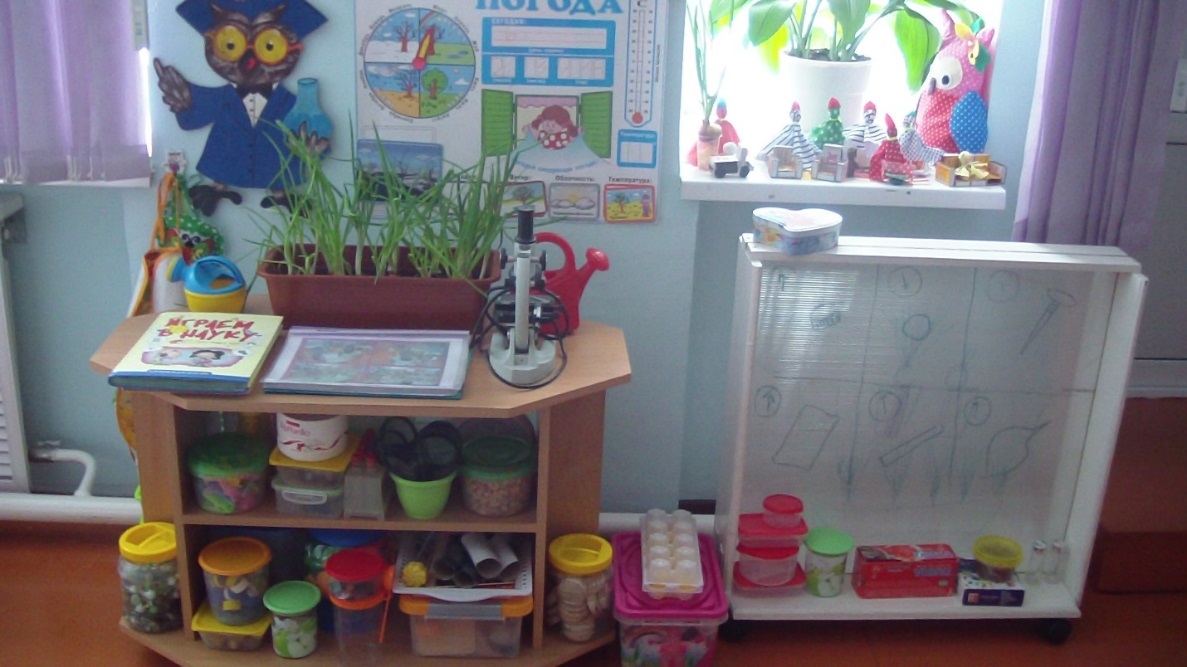 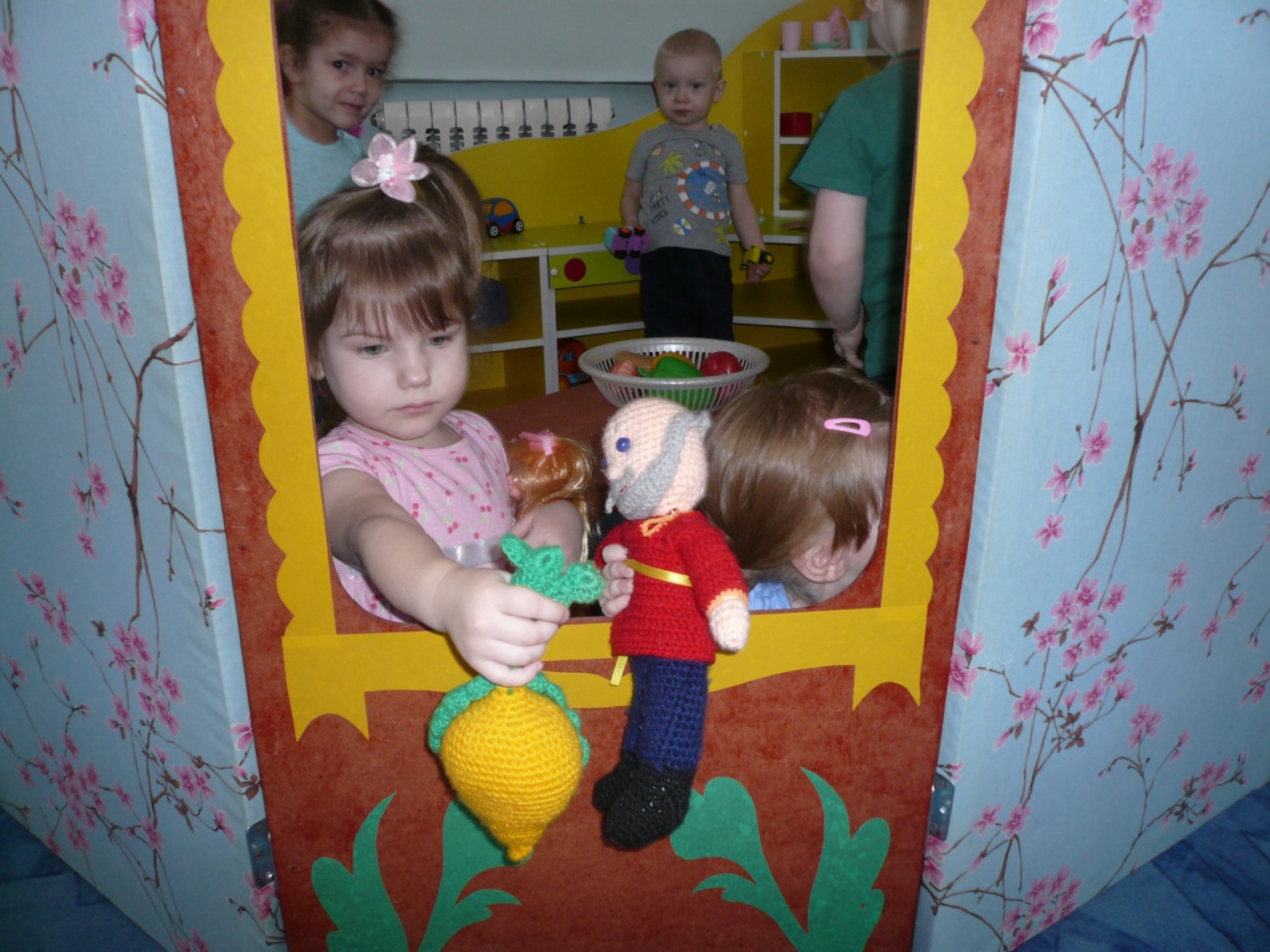 Трансформируемость пространства дает возможность измененийпредметно-пространственной среды в зависимости от образовательнойситуации, в том числе от меняющихся интересов и возможностей детей;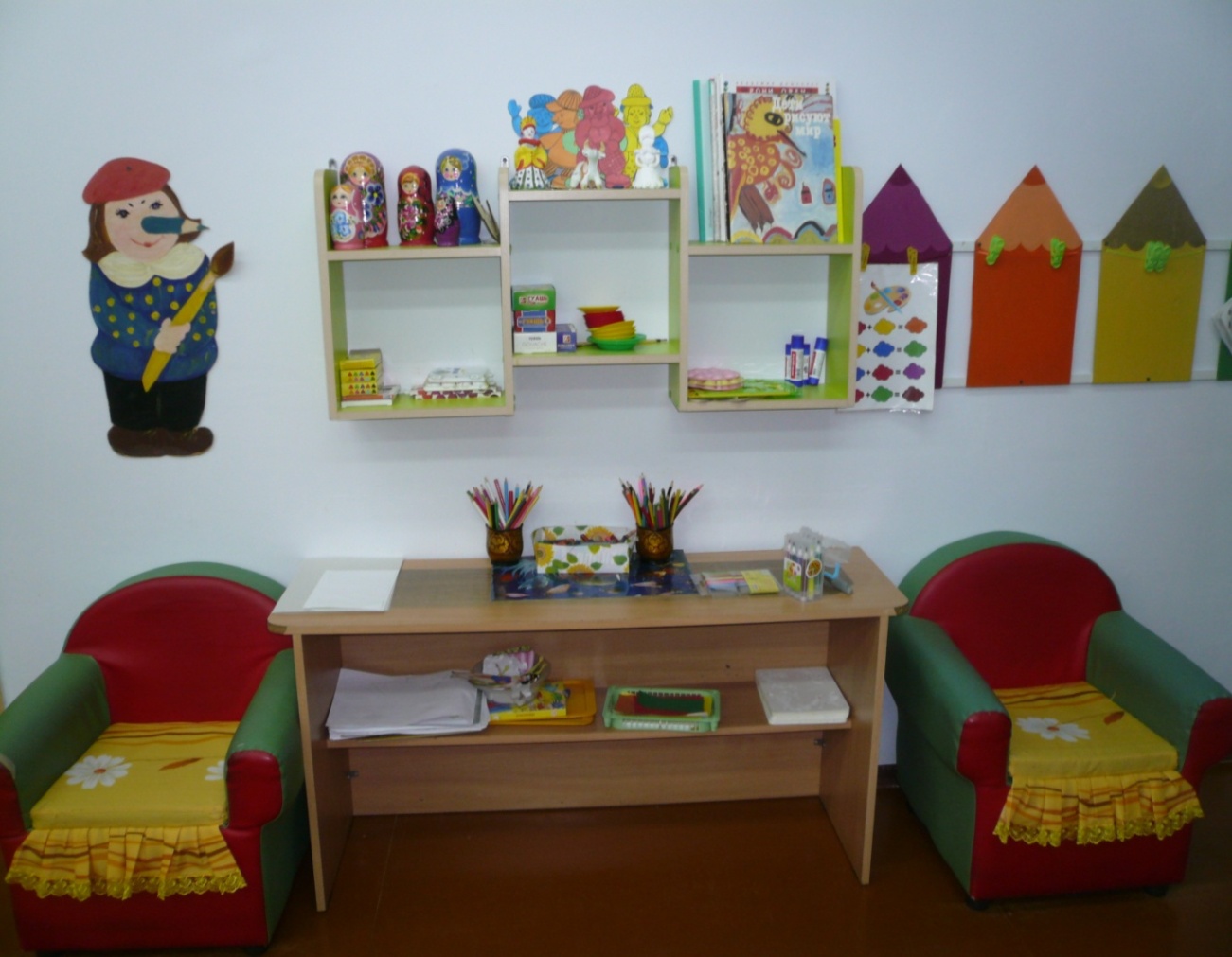 Полифункциональность материалов дает возможность разнообразногоиспользования различных составляющих предметной среды, например,детской мебели, матов, мягких модулей, ширм и т.д.; наличие в группеполифункциональных (не обладающих жестко закрепленным способомупотребления) предметов, в том числе природных материалов, пригодныхдля использования в разных видах детской активности (в том числе вкачестве предметов-заместителей в детской игре).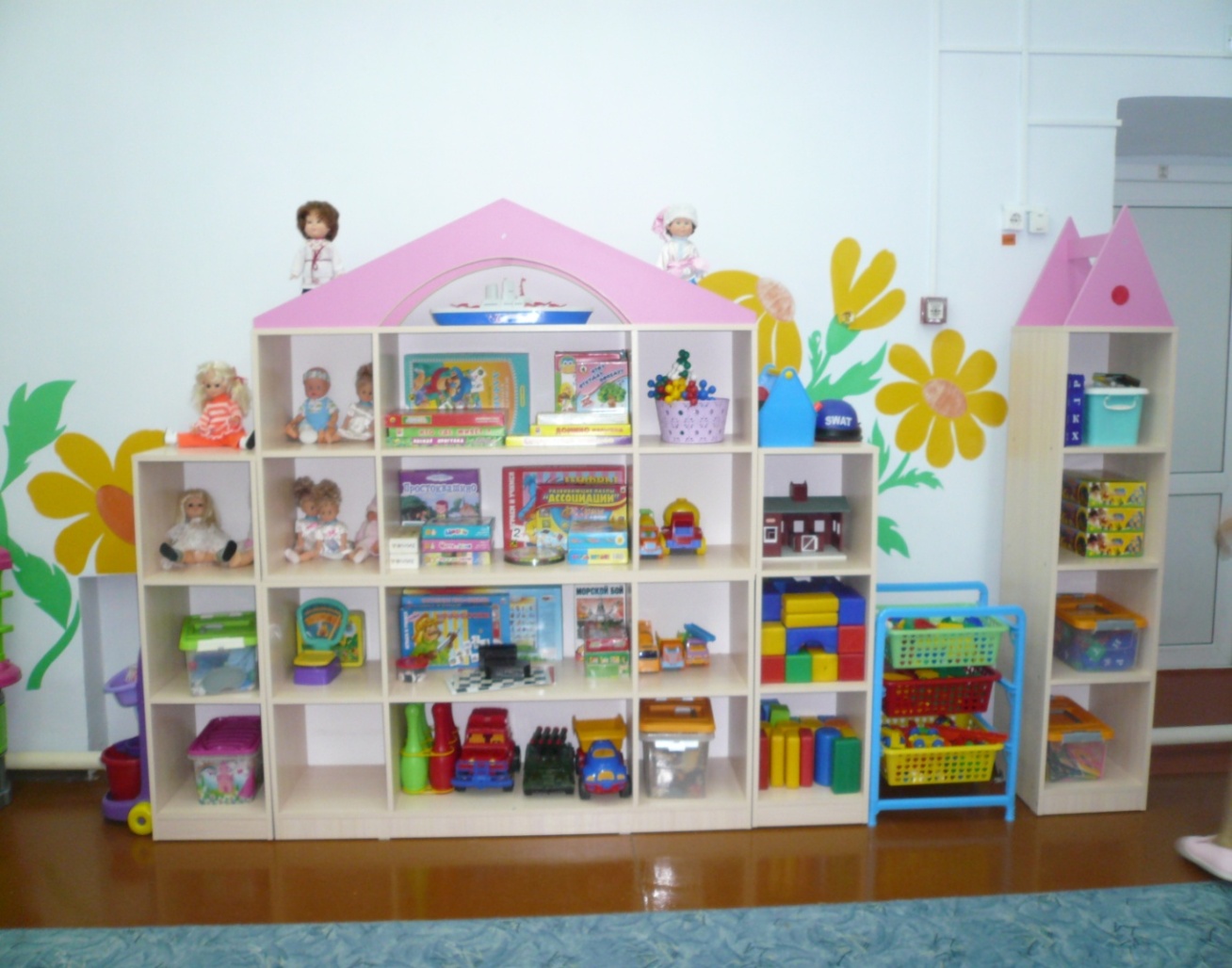 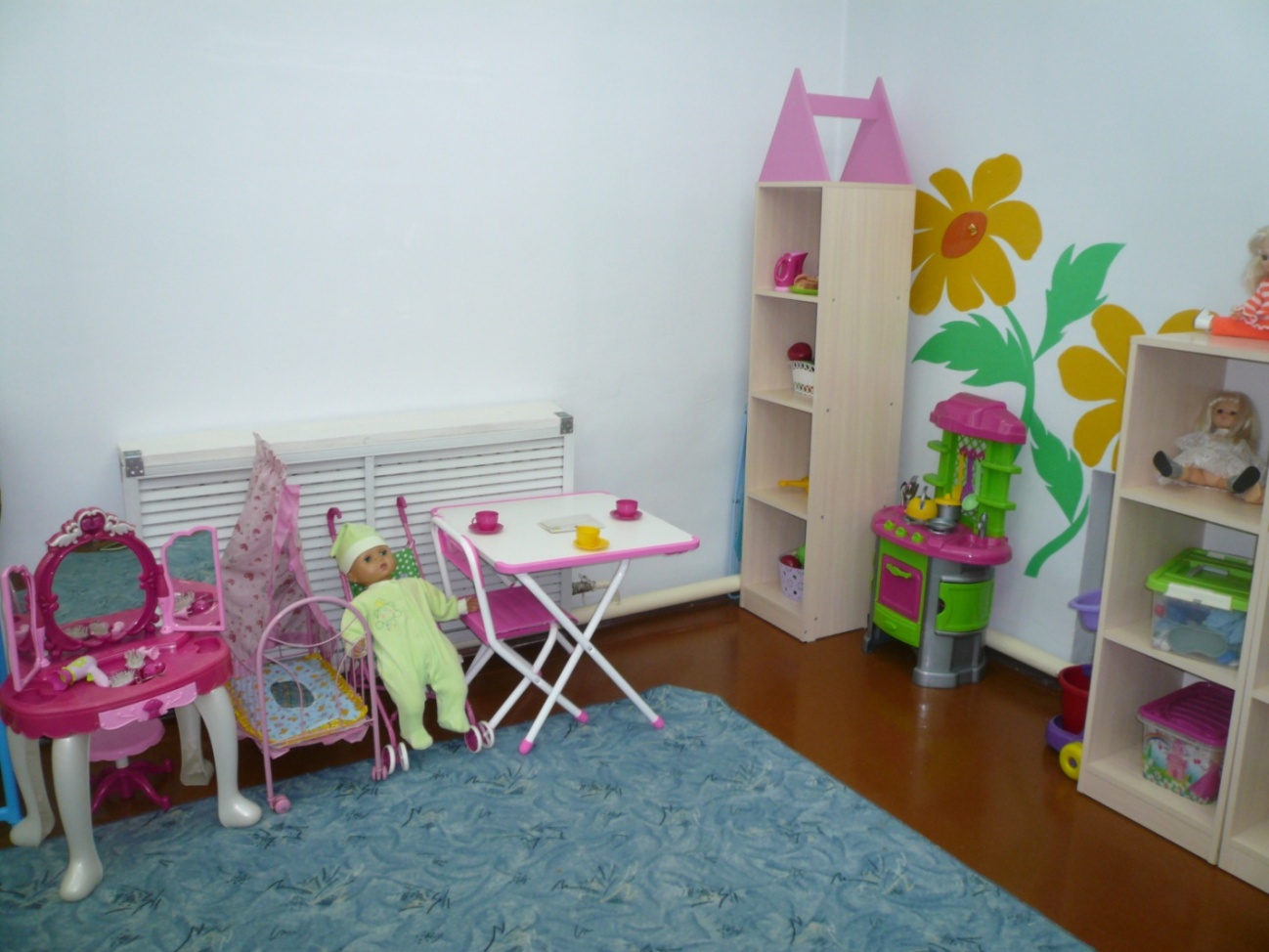 Вариативность среды: в группе есть различные пространства (для игры,конструирования, уединения и пр.), а также разнообразные материалы,игры, игрушки и оборудование, обеспечивающие свободный выбор детей.Игровой материал периодически обновляется: появляются новыепредметы, стимулирующие игровую, двигательную, познавательную иисследовательскую активность детей.Доступность среды: свободный доступ детей к пособиям, материалам, играм и игрушкам.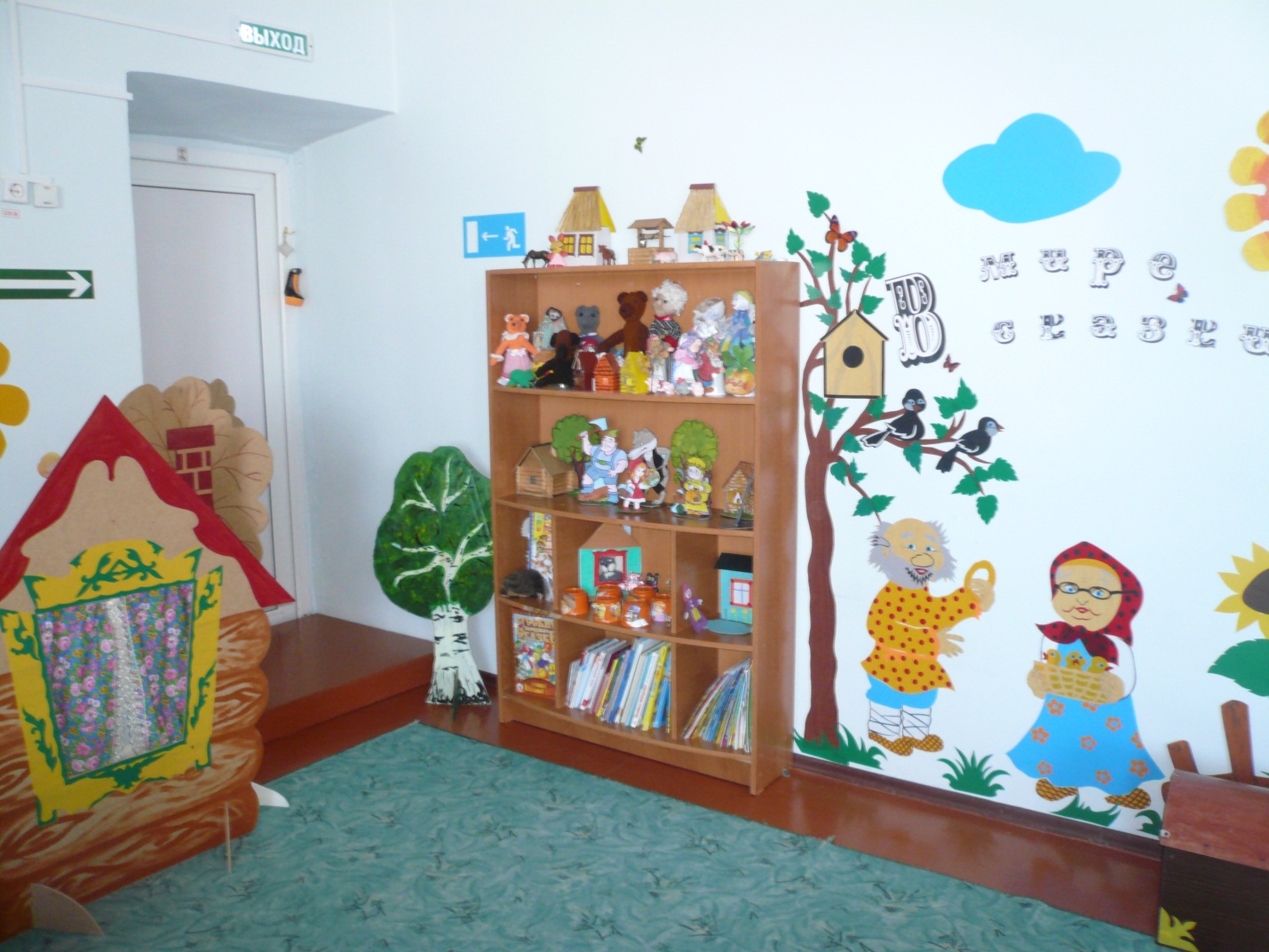 Безопасность предметно-пространственной среды : соответствие всех ееэлементов требованиям по обеспечению надежности и безопасности ихиспользования.Все части группового пространства организую таким образом,  чтобы они имели  условные границы в зависимости от конкретных задач момента, при необходимости вмещаю  всех желающих, так как дошкольники «заражаются» текущими интересами сверстников и присоединяются к ним. 